                                              ПРОЕКТ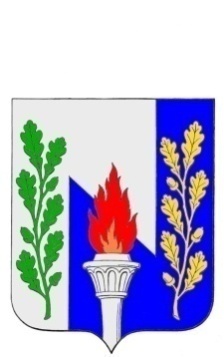 Тульская областьМуниципальное образование рабочий поселок ПервомайскийЩёкинского районаСОБРАНИЕ ДЕПУТАТОВ РЕШЕНИЕот «____»  декабря  2018  года                                                               №___  О внесении изменений в решение Собрания Депутатов  №44-212 от 20.09.2012 года «Положение о предоставлении средств материнского (семейного) капитала в МО р.п. Первомайский»         В соответствии с Семейным кодексом Российской Федерации, Федеральным законом от 06.10.2003г. №131-ФЗ «Об общих принципах организации местного самоуправления в Российской Федерации», Федеральным законом от 29.12.2006г. № 256-ФЗ «О дополнительных мерах государственной поддержки семей, имеющих детей», на основании  статьи 27  Устава муниципального образования рабочий посёлок Первомайский Щекинского района, Собрание депутатов МО р.п. Первомайский, РЕШИЛО:             1. Внести изменение в ч.2 п.2.1. подп. «а» приложения к решению Собрания депутатов МО р.п. Первомайский  от 20 сентября 2012 № 44-212 «Об утверждении Положения о предоставлении средств материнского (семейного) капитала в МО р.п. Первомайский», изложив его в следующей редакции: «2.1. а)  женщина, родившая  первого, второго ребенка или последующих детей начиная с 1 января 2013 года, постоянно зарегистрированная совместно с ребенком на территории муниципального образования рабочий поселок Первомайский Щекинского района, если обращение за выплатой последовало не позднее двенадцати месяцев  со дня рождения ребенка».  2. Внести изменение в ч.2 п.2.1. подп. «б» приложения к решению Собрания депутатов МО р.п. Первомайский  от 20 сентября 2012 № 44-212 «Об утверждении Положения о предоставлении средств материнского (семейного) капитала в МО р.п. Первомайский», изложив его в следующей редакции: «2.1. б)  женщина, усыновившая  первого, второго ребенка или последующих детей, если решение суда об усыновлении вступило в законную силу, начиная с 1 января 2013 года, постоянно зарегистрированная совместно с ребенком на территории муниципального образования рабочий поселок Первомайский Щекинского района  и обратившаяся за выплатой не позднее двенадцати месяцев  со дня вступления решения в законную силу».        3. Внести изменение в ч.2 п.2.1. подп. «в» приложения к решению Собрания депутатов МО р.п. Первомайский  от 20 сентября 2012 № 44-212 «Об утверждении Положения о предоставлении средств материнского (семейного) капитала в МО р.п. Первомайский», изложив его в следующей редакции: «2.1. в)  мужчина, являющийся единственным усыновителем первого, второго ребенка или последующих детей, если  решение суда об усыновлении вступило в законную силу, начиная с 1 января 2013 года, постоянно зарегистрированный совместно с ребенком на территории муниципального образования рабочий поселок Первомайский Щекинского района  и обратившийся за выплатой не позднее двенадцати месяцев  со дня вступления решения в законную силу».  4. Внести изменение в ч.2 п.2.1. подп. «г» приложения к решению Собрания депутатов МО р.п. Первомайский  от 20 сентября 2012 № 44-212 «Об утверждении Положения о предоставлении средств материнского (семейного) капитала в МО р.п. Первомайский», изложив его в следующей редакции: «2.1. г)  мужчина, являющийся отцом первого, второго ребенка или последующих детей, начиная с 1 января 2013 года, постоянно зарегистрированный совместно с ребенком на территории муниципального образования рабочий поселок Первомайский Щекинского района  и обратившийся за выплатой не позднее двенадцати месяцев  со дня рождения ребенка».    2. Контроль за исполнением настоящего решения возложить на главу администрации МО р.п. Первомайский Щекинского района (Шепелёва И.И.)3. Опубликовать настоящее решение в информационном бюллетене «Первомайские вести» и разместить на официальном сайте МО р.п. Первомайский Щекинского района.4. Решение вступает в силу с 01.01.2020 года.Глава муниципального образованияр.п. Первомайский                                                                           М.А. Хакимов